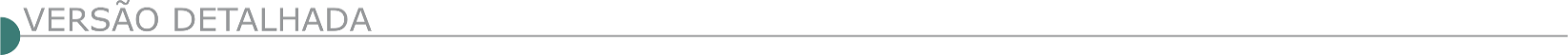 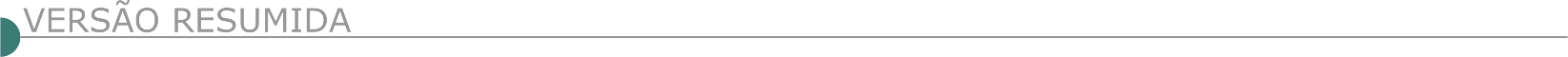 ESTADO DE MINAS GERAISALAGOA PREFEITURA MUNICIPAL AVISO DE LICITAÇÃO – PROCESSO 079/2023 PREGÃO ELETRÔNICO 06 A Prefeitura Municipal de Alagoa/MG, comunica a todos os interessados que abriu licitação pública, regida pela Lei nº 10.024/2019, o Processo nº 069-2023. Objeto: registro de preços contratação de empresa para execução de serviços de pavimentação de vias públicas com fornecimento, no município de alagoa/mg, com inscrição em ata de registro de preços. Credenciamento a partir de 21/12/2023 às 09 horas. Início da Sessão: 05/01/2024 às 14h. Edital e informações complementares na sede da Prefeitura e nos sites: www.alagoa.mg.gov.br - www.bnc.org.br.BELO ORIENTE PREFEITURA MUNICIPAL - CONCORRÊNCIA Nº 005/2023 AVISO DE LICITAÇÃO. PROCESSO LICITATÓRIO Nº 159/2023. Objeto: Contratação de Empresa do ramo de engenharia para execução para execução da obra de pavimentação da Rua Francisco M. de Oliveira no distrito de Braúnas no Município de Belo Oriente/MG. Abertura do julgamento será no dia 29/01/2024 às 09h00min. O Edital poderá ser repassado via e-mail mediante solicitação: licitacao@belooriente.mg.gov.br, ser retirado no site: www.belooriente.mg.gov.br, ou na assessoria técnica de licitações da PMBO. Tel.: (31) 3258-2807, (31) 9-9781-1703. BOCAIUVA PREFEITURA MUNICIPAL - AVISO DE LICITAÇÃO.PROCESSO LICITATÓRIO 187/23 TOMADA DE PREÇOS 07/23. Objeto: Contratação de empresa especializada para execução de obra de pavimentação asfáltica em diversas ruas do bairro Beija Flor. Sessão dia 11/01/24 ás 09:00 h. Edital disponível no site www.bocaiuva.mg.gov.br. CANTAGALO PREFEITURA MUNICIPAL EXTRATO DO EDITAL PROCESSO 154/2023 TOMADA DE PREÇOS 017/2023 Contratação de empresa especializada para execução de calçamento em pavimento intertravado nas Rua Dunalva Eleto de Souza, Rua Esmael Cardoso Leão, Rua José Francisco Borges de acordo com o Termo de Convênio nº 1301001755/2023 Órgão concedente SEINFRA Secretaria de Estado de Infraestrutura e Mobilidade (Seinfra)-MG, incluso o fornecimento de material, mão de obra e equipamentos, nas condições e especificações que encontram-se detalhadas nos Memoriais Descritivos, Planilhas e Projetos. A abertura será no dia 05 de janeiro de 2024, às 13 horas. As sessões ocorrerão no setor de licitações, Rua Antônio Leal nº 134 Centro, Cantagalo/MG. O Edital encontra-se à disposição no site oficial do município: www.cantagalo.mg.gov.br, informações e esclarecimentos via e-mail: comissaopermanentecantagalo@gmail.com. CENTRAL DE MINAS PREFEITURA MUNICIPAL AVISO DE LICITAÇÃO - TOMADA DE PREÇOS Nº 25/2023 Município de Central de Minas/MG comunica que abrirá Processo Licitatório nº 92/2023, modalidade Tomada de Preços nº 25/2023, cujo objeto será a contratação de empresa de engenharia para pavimentação de vias, no município de Central de Minas. Abertura no dia 08 de janeiro de 2024, às 08h30min, na sala de licitações da Prefeitura. Maiores informações e cópia do Edital poderão ser obtidas junto a Prefeitura Municipal de Central de Minas/MG, Av. Prefeito Genil Mata da Cruz Nº 12, Centro, ou pelo E-mail: licitacentral2013@hotmail.com, em horário de expediente.CONSELHEIRO PENA PREFEITURA MUNICIPAL - AVISO DE LICITAÇÃO CONCORRENCA ELETRÔNICA 014/2023 – PROC LICIT. 0145/2023 OBJETO: Contratação de empresa especializada para execução de calçamento em pavimentação das ruas finlândia, dois e jaíra brasil ferraZ. Data: 24/01/2024, às 09:00 Horas. O Edital e seus anexos estão à disposição dos interessados no site www.conselheiropena.mg.gov.br, no link “Licitações e no site www.licitardigital.com. CONSELHEIRO PENA PREFEITURA MUNICIPAL - AVISO DE LICITAÇÃO CONCORRENCA ELETRÔNICA 014/2023 – PROC LICIT. 0145/2023 OBJETO: Contratação de empresa especializada para execução de calçamento em pavimentação das ruas finlândia, dois e jaíra brasil ferraZ. Data: 24/01/2024, às 09:00 Horas. O Edital e seus anexos estão à disposição dos interessados no site www.conselheiropena.mg.gov.br, no link “Licitações e no site www.licitardigital.com.COROMANDEL PREFEITURA MUNICIPAL AVISO DE LICITAÇÃO. TOMADA DE PREÇOS Nº 22/2023Será realizado no dia 09/01/2024 às 08:00hs o Processo n° 225/2023, do Tipo Menor Preço Global. Objeto: Contratação de empresa especializada em engenharia para execução de obras de pavimentação asfáltica em CBUQ, para atender as Ruas Luiz Garcia, Firmino Inácio, Licério Rosa e Av. José Pereira Rodovalho – Trecho 1 e 2 Bairro Taquaril. E-mail: licitacao@coromandel.mg.gov.br no site www.coromandel.mg.gov.br ou pelo telefone 34-3841-1344. CORONEL FABRICIANO PREFEITURA MUNICIPAL CONCORRÊNCIA PÚBLICA N.º 007/2023 PROCESSO DE COMPRA N.º 308/2023 – PROCESSO LICITATÓRIO Nº 172/2023. Aviso de Licitação. Objeto: Contratação de empresa, por menor preço global e sob regime de empreitada global, com medições unitárias, com fornecimento de mão de obra, materiais e equipamentos para prestação de serviços de execução de obras de construção de contenções e proteção de encosta – Defesa Civil 2023, no Município de Coronel Fabriciano/MG, referente ao processo 59053.009400/2023-11, em atendimento à Secretaria de Governança de Obras e Serviços Urbanos, tendo como fonte de receita, Investimento em Defesa Civil. Abertura dia 24/01/2024 às 14h00min. Os envelopes deverão ser protocolados até às 13h45min do mesmo dia. O Edital poderá ser retirado no Portal da Transparência pelo site www.fabriciano.mg.gov.br. Para dúvidas e esclarecimentos disponibilizamos os telefones (31)3406-7540, 7452 e o e-mail: licitacao@fabriciano.mg.gov.br. FERVEDOURO PREFEITURA MUNICIPAL AVISO DE LICITAÇÃO TOMADA DE PREÇOS Nº 013/2023A Prefeitura Municipal de Fervedouro/MG, torna pública a realização do Procedimento de Licitação na Modalidade Tomada de Preços n° 013/2023 – Contratação de empreitada global para pavimentação no morro roxo trecho Rosa Verde zona rural de Fervedouro. Para data de abertura: 11 de janeiro de 2024 (às 08:45 horas). Maiores informações: Tel: (32) 3742-1167, site: www.fervedouro.mg.gov.br, pelo e-mailcompraselicitacoes@fervedouro.mg.gov.br ou na Sede da Prefeitura Municipal de Fervedouro. AVISO DE LICITAÇÃO TOMADA DE PREÇOS Nº 014/2023 A Prefeitura Municipal de Fervedouro/MG, torna pública a realização do Procedimento de Licitação na Modalidade Tomada de Preços n° 014/2023 – Contratação de empreitada global para reforma e ampliação da unidade centro de convivência no Município de Fervedouro. Para data de abertura: 12 de janeiro de 2024 (às 08:45 horas). Maiores informações: Tel: (32) 3742-1167, site: www.fervedouro.mg.gov.br, pelo e-mailcompraselicitacoes@fervedouro.mg.gov.br ou na Sede da Prefeitura Municipal de Fervedouro. LADAINHA PREFEITURA MUNICIPAL CONCORRÊNCIA PÚBLICA Nº 5/2023. Aviso de abertura do envelope de proposta de preços. O Município de Ladainha torna pública a abertura do envelope proposta de preços da empresa Fernandes Terraplanagens, referente a Concorrência Pública nº 005/2023, no dia 22/12/2023, as 09:00h. Objeto: contratação de empresa para execução das obras e serviços de pavimentação asfáltica em pmf (pré misturado a frio), com fornecimento total de materiais e mão de obra. A sessão ocorrerá na sala da Comissão Permanente de Licitação, situada na Praça Frei Pedro, nº 02, Centro, e demais informações atinentes ao certame podem ser obtidas em dias úteis, no horário de 08h às 17h, no site: www.ladainha.mg.gov.br ou pelo e-mail: licitacaoladainha@gmail.com. OURO PRETO PREFEITURA MUNICIPAL CONVITE Nº. 04/2023 Torna pública, para conhecimento dos interessados, a licitação do Convite nº. 04/2023 – contratação de empresa de engenharia para reforma da Praça Dr. Benedito Gonçalves Xavier, com fornecimento completo de mão de obra, dos materiais e equipamentos necessários. Protocolo de habilitação e propostas até o dia 08/01/2024 às 13h30min, abertura do certame às 14h00min do dia 08/01/2024. Edital no site www.ouropreto.mg.gov.br, link licitações. Maiores informações: (31) 3559-3301. POUSO ALEGRE PREFEITURA MUNICIPAL TOMADA DE PREÇOS Nº 21/2023 PROCESSO ADMINISTRATIVO Nº 291/2023 “Contratação de empresa para reforma e ampliação no centro de bem estar animal, incluindo o fornecimento de materiais, equipamentos e mão de obra”. A sessão pública será realizada no dia 18 (dezoito ) de janeiro de 2024 as 09h00min. O valor máximo para a execução do objeto é de R$ 1.026.439,26 (um milhão, vinte e seis mil, quatrocentos e trinta e nove reais e vinte e seis centavos). O edital e seus anexos poderão ser consultados e obtidos gratuitamente em dias úteis e em horário comercial mediante a apresentação de PEN DRIVE, para cópia do arquivo e no site da prefeitura www.pousoalegre.mg.gov.br, na aba “Edital de Licitação”. Mais informações: (35) 3449-4023 ou email: editaispmpa@gmail.com.SANTA MARIA DO SALTO PREFEITURA MUNICIPAL PROCESSO: 065/2023 TOMADA DE PREÇOS: 004/2023 A Prefeitura Municipal de Santa Maria do Salto torna público que realizará P.A.L 065/2023, TP 004/2023, que tem como objeto Contratação de Pessoa Jurídica para execução das obras de Reforma, Reparos e Melhoramentos no Prédio do Quartel da Policia Militar na Sede do Município, tipo menor preço global com fornecimento total de materiais e mão de obra, conforme projeto, DATA DE ABERTURA 10/01/2024, às 09h:00m.Demais informações à disposição na sala de Licitações na Pça Aurelina Mota Santos nº. 218 – Centro Santa Maria do Salto MG CEP 39.928000; licitacaostmaria@gmail.com, site https:// www.santamariadosalto.mg.gov.br. SANTANA DO PARAÍSO PREFEITURA MUNICIPAL - AVISO DE LICITAÇÃO - CONCORRÊNCIA Nº 015/2023 Objeto: Execução dos serviços e empregos dos materiais que farão parte das obras de Drenagem e Pavimentação em Concreto Betuminoso Usinado a Quente (C.B.U.Q) no Morro da Coruja, no trecho compreendido entre as coordenadas E=759.602,21 m, N=7.861.662,01 m, na divisa com o município de Belo Oriente, e E=759.445,92 m, N=7.861.520,72 m, a serem executadas na cidade de Santana do Paraíso - MG. Abertura dia 23/01/2024 às 13:00 horas. Retirada do edital no endereço eletrônico: www.santanadoparaiso.mg.gov.br; Informações complementares: (31)3251-7502. SÃO JOSÉ DO ALEGRE PREFEITURA MUNICIPAL  - EXTRATO DE EDITAL - PROCESSO LICITATÓRIO Nº 178/2023 CONCORRÊNCIA ELETRÔNICA Nº 002 Objeto: OBJETO: Con- tratação de empresa para executar obra de pavimentação em bloquete sextavado na Avenida das Palmeiras, área urbana, se iniciando na ponte sobre o rio Anhumas até o restaurante do Aramis em São José do Alegre – MG, em convênio com o Ministério da Saúde SICONV nº 911517/2021 – vinculado ao contrato de repasse OGU MDR nº 1076.642-88, em conformidade com a Lei nº 14.133/2021. A sessão pública na forma eletrônica será realizada no dia 27/02/2024, iniciando às 9h (nove horas) para credenciamento das licitantes e sendo o mesmo dia e horário que se encerra o prazo para recebimento das propostas de preço, pelo site da Bolsa Nacional de Compras – BNC - www.bnc.org.br. O edital completo com os projetos, planilhas e memoriais poderão ser conferidos pelo site: www.saojosedoalegre.mg.gov.br – Outras informações poderão ser obtidas junto à Secretaria de Obras e Servi- ços Urbanos pelo e-mail: dep.engenharia@saojosedoalegre.mg.gov.br - telefones: (35) 9.9843.8478 e (35) 3645.1222 - Para todas as referências de tempo será observado o horário de Brasília - DF. São José do Ale- gre, 20/12/2023. EXTRATO DE EDITAL - PROCESSO LICITATÓRIO Nº 179/2023 CONCORRÊNCIA ELETRÔNICA Nº 003 Objeto: OBJETO: Con- tratação de empresa para executar obra de pavimentação em bloquete sextavado nas ruas Benedito Leandro de Carvalho, Deolino Daniel de Carvalho e Professora Geralda Rosa, que complementam o sis- tema de drenagem do bairro denominado Recanto das Palmeiras, em complementação ao convênio com o Ministério da Saúde SICONV n° 911517/2021 junto à Caixa Econômica Federal e também com recur- sos financeiros do Governo do Estado de Minas Gerais nº 94871 e nº 94872/SEGOV/2022, em conformidade com a Lei nº 14.133/2021. A sessão pública na forma eletrônica será realizada no dia 29/02/2024, iniciando às 9h (nove horas) para credenciamento das licitantes e sendo o mesmo dia e horário que se encerra o prazo para recebimento das propostas de preço, pelo site da Bolsa Nacional de Compras – BNC - www.bnc.org.br. O edital completo com os projetos, planilhas e memo- riais poderão ser conferidos pelo site: www.saojosedoalegre.mg.gov.br – Outras informações poderão ser obtidas junto à Secretaria de Obras e Serviços Urbanos pelo e-mail: dep.engenharia@saojosedoalegre.mg.gov.br - telefones: (35) 9.9843.8478 e (35) 3645.1222.SÃO LOURENÇO SERVIÇO AUTÔNOMO DE ÁGUA E ESGOTO - SAAE AVISO DO PREGÃO ELETRÔNICO Nº. 062/2023Objeto: registro de preços de serviço de remoção e recomposição de pavimentação. Data: 11/01/2024 às 10:00h. Edital na íntegra disponível nos sites www.saaesaolourenco.mg.gov.br e https://bll.org.br.VARGINHA  - FUNDAÇÃO HOSPITALAR DE VARGINHA - FHOMUV  - AVISO DE REDESIGNAÇÃO - LICITAÇÃO Nº 239/2023 PREGÃO PRESENCIAL Nº 212/2023 AVISO A Fundação Hospitalar do Município de Varginha – FHOMUV, torna público que, devido a alterações editalícias, o processo de LICITAÇÃO Nº 239/2023 – PREGÃO PRESENCIAL Nº 212/2023 – do tipo “Menor Preço”, cujo objeto é a Contratação de Empresa Especializada em Fornecimento de Mão de Obra para Execução de Serviços na Construção Civil, fica REDESIGNADO para: 10/01/2024, às 8h. Retirada do Edital Retificado: www.hospitalhbp.com.br  Informações: (035) 3606-3591/3592/3595 – edital@hospitalhbp.com.br. ESTADO DA BAHIASECRETARIA DE INFRAESTRUTURA HÍDRICA E SANEAMENTO EMPRESA BAIANA DE ÁGUAS E SANEAMENTO S.A. – EMBASA- AVISO DA LICITAÇÃO Nº 128/23 A Embasa torna público que realizará a LICITAÇÃO n.º 128/23, processada de acordo com as disposições da Lei nº 13.303/2016, Lei complementar 123/2006 e Regulamento Interno de Licitações e Contratos da EMBASA. Objeto: Implantação do sistema de abastecimento de água (SAA) de Lagoa da Roça e Caraíba, no município de Campo Formoso. Disputa: 15/01/2024 às 15h. (Horário de Brasília-DF). Recursos Financeiros: Próprios. O Edital e seus anexos encontram-se disponíveis para download no site www.licitacoes-e.com.br. (Licitação BB nº: 1033326). O cadastro da proposta deverá ser feito no site www.licitacoes-e.com.br, antes da abertura da sessão pública. Informações através do e-mail: plc.esclarecimentos@embasa.ba.gov.br ou por telefone: (71) 3372-4756/4764. ESTADO DO ESPÍRITO SANTOSECRETARIA DE ESTADO DE SANEAMENTO, HABITAÇÃO E DESENVOLVIMENTO URBANO - SEDURB - COMPANHIA ESPÍRITO SANTENSE DE SANEAMENTO - CESAN AVISO DE LICITAÇÃO CESAN N° 037/2023 PROTOCOLO Nº 2023.017733 A Companhia Espírito Santense de Saneamento - CESAN, torna público que fará realizar licitação, cujo objeto é a CONTRATAÇÃO DE EMPRESA PARA EXECUÇÃO DE OBRAS, SERVIÇOS, OPERAÇÃO E MANUTENÇÃO DA BARRAGEM DO RIO JUCU BRAÇO NORTE, LOCALIZADA NA DIVISA DOS MUNICIPIOS DE VIANA E DOMINGOS MARTINS, ESTADO DO ESPÍRITO SANTO. Abertura: dia 29/02/2024 às 09h00min. Início da Sessão de Disputa: dia 29/02/2024 às 09h30min. O Edital e seus anexos encontram-se disponíveis para download nos sites: www.cesan.com.br e www.licitacoes-e.com.br. Poderão também ser retirados na CESAN, no endereço: Rua Nelcy Lopes Vieira, s/ nº, Ed. Rio Castelo, Jardim Limoeiro, Serra, ES, CEP 29164-018, CEP 29164-018, de 2ª a 6ª feira (dias úteis), das 08h00min às 11h30min e das 13h00min às 16h30min. O cadastro da proposta deverá ser feita no site www.licitacoes-e.com.br, antes da abertura da sessão pública. Informações através do E-mail licitacoes@cesan.com.br ou Tel.: 0xx (27) 2127-5119. ID CIDADES 2023.500E1600006.01.0169.AVISO DE LICITAÇÃO CESAN N° 036/2023 PROTOCOLO Nº 2022.000312 A Companhia Espírito Santense de Saneamento - CESAN, torna público que fará realizar licitação, cujo objeto é a CONTRATAÇÃO DE EMPRESA PARA EXECUÇÃO DE OBRAS E SERVIÇOS DE MELHORIAS DO SISTEMA DE ABASTECIMENTO DE ÁGUA - CAPTAÇÃO DE ÁGUA BRUTA - NO MUNICÍPIO DE IRUPI, NESTE ESTADO. Abertura: dia 01/03/2024 às 09h00min. Início da Sessão de Disputa: dia 01/03/2024 às 09h30min. O Edital e seus anexos encontram-se disponíveis para download nos sites: www.cesan.com.br e www.licitacoes-e.com.br. Poderão também ser retirados na CESAN, no endereço: Rua Nelcy Lopes Vieira, s/ nº, Ed. Rio Castelo, Jardim Limoeiro, Serra, ES, CEP 29164-018, CEP 29164-018, de 2ª a 6ª feira (dias úteis), das 08h00min às 11h30min e das 13h00min às 16h30min. O cadastro da proposta deverá ser feita no site www.licitacoes-e.com.br, antes da abertura da sessão pública. Informações através do E-mail licitacoes@cesan.com.br ou Tel.: 0xx (27) 2127-5119. ID CIDADES 2023.500E1600006.01.0160.ESTADO DE GOIÁSGOINFRA - PREGÃO ELETRÔNICO Nº 84/2023 - PROCESSO Nº 202300036014978 TIPO: MENOR PREÇO OBJETO: CONTRATAÇÃO DE EMPRESA ESPECIALIZADA EM SERVIÇOS DE CONSERVAÇÃO PREVENTIVA DE PAVIMENTOS ASFÁLTICOS A SEREM PRESTADOS NOS MUNICÍPIOS QUE COMPÕEM O LOTE 57 DO PROGRAMA GOIÁS EM MOVIMENTO - EIXO MUNICÍPIOS (GOIANDIRA, JOVIÂNIA E MARZAGÃO), NESTE ESTADO. ABERTURA: 09/01/2024 às 14:00 horas OBS.: Horário de Brasília. Nos termos do art. 20 do Decreto Estadual nº 9.666, de 21 de maio de 2020, a publicidade da presente licitação se deu: por meio eletrônico via www.comprasnet.go.gov.br em 21/12/2023 e www.goinfra.go.gov.br/portaldelicitacoes, por publicação no Diário Oficial do Estado de Goiás em 21/12/2023.ESTADO DE SÃO PAULOSABESP – COMPANHIA DE SANEAMENTO BÁSICO DO ESTADO DE SÃO PAULO
AVISO DE LICITAÇÃO LI CSM 03850/23 CONTRATAÇÃO INTEGRADA PARA AMPLIAÇÃO DA ETE SÃO MIGUEL, INTEGRANTE DOPROGRAMA DESPOLUIÇÃO DO RIO TIETÊ – ETAPA IV (INTEGRA TIETÊ). Edital completo disponível para download a partir de 21/12/2023 - www.sabesp.com.br/licitacoes - mediante obtenção de senha no acesso - cadastre sua empresa - Receb. Doc. Habilitação e Proposta: 04/03/2024 às 9h00 - Auditório de Licitações - CS - Av. do Estado, 561 – Unidade I - Ponte Pequena - São Paulo. SP, 21/12/2023 (TE) CSM AVISO DE LICITAÇÃO LI CSM 03851/23 CONTRATAÇÃO INTEGRADA PARA AMPLIAÇÃO DA ETE PARQUE NOVO MUNDO, INTEGRANTE DO PROGRAMA DESPOLUIÇÃO DO RIO TIETÊ – ETAPA IV (INTEGRA TIETÊ). Edital completo disponível para download a partir de 21/12/2023 - www.sabesp.com.br/licitacoes - mediante obtenção de senha no acesso - cadastre sua empresa - Receb. Doc. Habilitação e Proposta: 05/03/2024 às 9h00 - Auditório de Licitações - CS - Av. do Estado, 561 – Unidade I - Ponte Pequena - São Paulo. SP, 21/12/2023 (TE) CSMAVISO DE LICITAÇÃO LI SABESP MN 01.772/23 Execução de obras de implantação da estação elevatória de esgotos sítio formigas jardim paineiras, no município de São Paulo - Unidade de Negócio Norte - Diretoria de Operação e Manutenção. Edital disponível para download à partir de 22/12/23 - www.sabesp.com.br/licitações, mediante obtenção de senha e credenciamento (condicionada a participação) no acesso “cadastre sua empresa”. Problemas ou informações sobre obtenção de senha, contatar fone (0**11) 3388-6724/6812. Envio das Propostas à partir de 00:00h de 10/01/24 até as 09:30h do dia 11/01/24. Abertura das propostas as 09:31h do dia 11/01/24 no sítio da SABESP acima. SP, 21/12/23 – MN.- PARCEIROS INSTITUCIONAIS -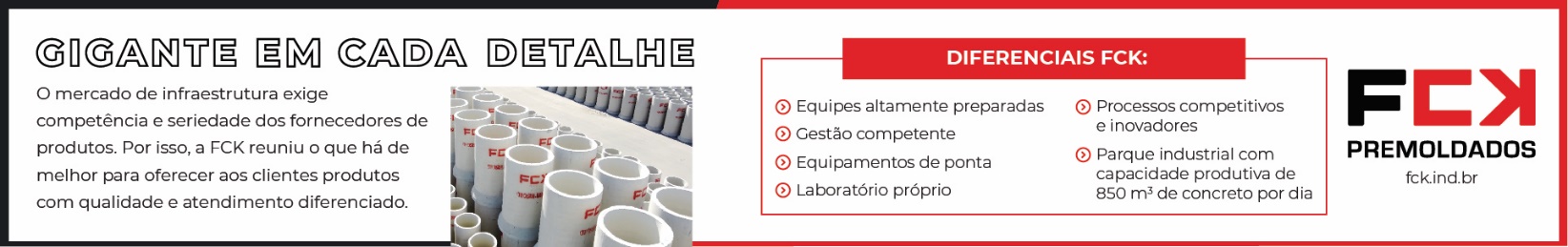 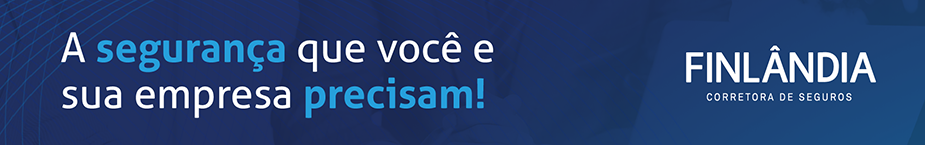 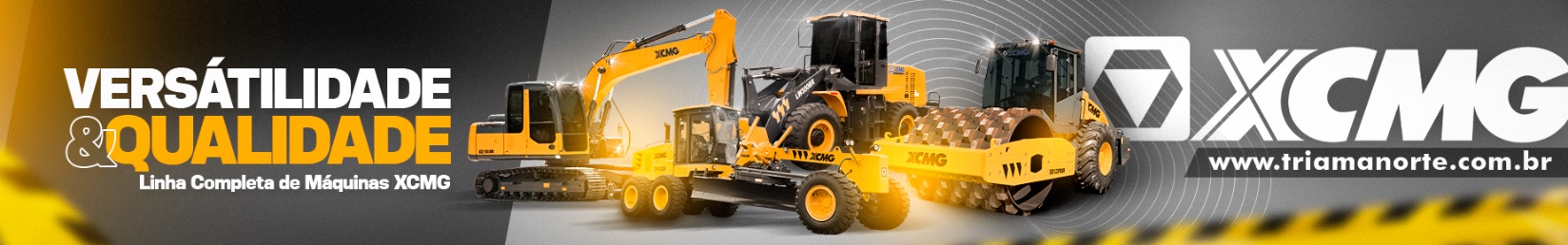 - PUBLICIDADE -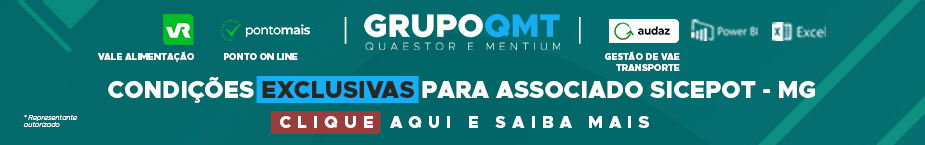 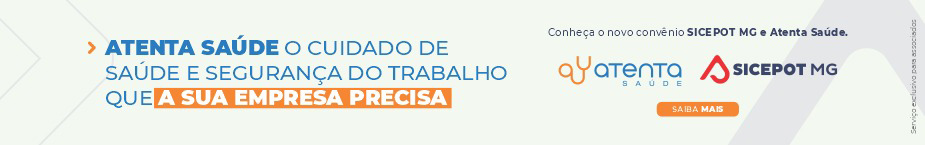 ÓRGÃO LICITANTE: COPASA-MGEDITAL: CPLI . 1120230208Endereço: Rua Carangola, 606, térreo, bairro Santo Antônio, Belo Horizonte/MG.Informações: Telefone: (31) 3250-1618/1619. Fax: (31) 3250-1670/1317Endereço: Rua Carangola, 606, térreo, bairro Santo Antônio, Belo Horizonte/MG.Informações: Telefone: (31) 3250-1618/1619. Fax: (31) 3250-1670/1317OBJETO: execução, com fornecimento total de materiais e equipamentos, das obras e serviços de implantação da unidade de tratamento de resíduos - UTR da estação de tratamento de água – ETA Peixoto Filho, no município de Ubá / MG. DATAS: Lançamento de proposta: 18/01/2024 às 14:30Abertura: 18/01/2024 às 14:30Prazo de execução:10 MESES. 	VALORES	VALORESValor Estimado da ObraCapital Social Igual ou SuperiorR$ 5.464.901,62-CAPACIDADE TÉCNICA: a) Construção e/ou implantação de unidade de tratamento de resíduos (UTR) ou estação de tratamento de água (ETA) ou estação de tratamento de esgoto (ETE) em concreto armado.CAPACIDADE TÉCNICA: a) Construção e/ou implantação de unidade de tratamento de resíduos (UTR) ou estação de tratamento de água (ETA) ou estação de tratamento de esgoto (ETE) em concreto armado.CAPACIDADE OPERACIONAL: a) Construção de Unidade de Tratamento de Resíduos (UTR) ou Estação de Tratamento de Água (ETA) ou Estação de tratamento de Esgoto (ETE), em concreto armado, com capacidade nominal igual ou superior a 80(oitenta) l/s; b) Cravação de estaca metálica tipo prancha, com quantidade igual ou superior a 15(quinze) Ton ou 150(cento e cinquenta) m2 de área escorada; c) Fornecimento e lançamento de concreto armado com quantidade igual ou superior a 100(cem) m³;d) Armadura de aço para concreto armado com quantidade igual ou superior a 7.500(sete mil e quinhentos) kg; e) Pavimentação de pista em poliédrico e/ou em paralelepípedo e/ou em pré-moldados de concreto, com quantidade igual ou superior a 600(seiscentos) m²;CAPACIDADE OPERACIONAL: a) Construção de Unidade de Tratamento de Resíduos (UTR) ou Estação de Tratamento de Água (ETA) ou Estação de tratamento de Esgoto (ETE), em concreto armado, com capacidade nominal igual ou superior a 80(oitenta) l/s; b) Cravação de estaca metálica tipo prancha, com quantidade igual ou superior a 15(quinze) Ton ou 150(cento e cinquenta) m2 de área escorada; c) Fornecimento e lançamento de concreto armado com quantidade igual ou superior a 100(cem) m³;d) Armadura de aço para concreto armado com quantidade igual ou superior a 7.500(sete mil e quinhentos) kg; e) Pavimentação de pista em poliédrico e/ou em paralelepípedo e/ou em pré-moldados de concreto, com quantidade igual ou superior a 600(seiscentos) m²;ÍNDICES ECONÔMICOS: Conforme edital.ÍNDICES ECONÔMICOS: Conforme edital.OBSERVAÇÕES: Mais informações e o caderno de licitação poderão ser obtidos, gratuitamente, através de download no endereço: www.copasa.com.br (link: licitações e contratos/licitações, pesquisar pelo número da licitação), a partir do dia 21/12/2023.As interessadas poderão designar engenheiro ou arquiteto para efetuar visita técnica, para conhecimento das obras e serviços a serem executados. Para acompanhamento da visita técnica, fornecimento de informações e prestação de esclarecimentos porventura solicitados pelos interessados, estará disponível, o Sr. ou empregado da COPASA MG, do dia 21 de dezembro de 2023 ao dia 17 de janeiro de 2024. O agendamento da visita poderá ser feito pelo e-mail: pablo.tecisan@parceiro.copasa.com.br ou pelo telefone (35) 98817-8509. A visita será realizada na Avenida Quintino Poggiali, n°441 , Bairro Waldemar de Castro, Ubá / MG.https://www2.copasa.com.br/PortalComprasPrd/#/pesquisaDetalhes/FA7F3401F0201EDEA7E6B4F03C2885EA OBSERVAÇÕES: Mais informações e o caderno de licitação poderão ser obtidos, gratuitamente, através de download no endereço: www.copasa.com.br (link: licitações e contratos/licitações, pesquisar pelo número da licitação), a partir do dia 21/12/2023.As interessadas poderão designar engenheiro ou arquiteto para efetuar visita técnica, para conhecimento das obras e serviços a serem executados. Para acompanhamento da visita técnica, fornecimento de informações e prestação de esclarecimentos porventura solicitados pelos interessados, estará disponível, o Sr. ou empregado da COPASA MG, do dia 21 de dezembro de 2023 ao dia 17 de janeiro de 2024. O agendamento da visita poderá ser feito pelo e-mail: pablo.tecisan@parceiro.copasa.com.br ou pelo telefone (35) 98817-8509. A visita será realizada na Avenida Quintino Poggiali, n°441 , Bairro Waldemar de Castro, Ubá / MG.https://www2.copasa.com.br/PortalComprasPrd/#/pesquisaDetalhes/FA7F3401F0201EDEA7E6B4F03C2885EA ÓRGÃO LICITANTE: COPASA-MGEDITAL: CPLI . 1120230209Endereço: Rua Carangola, 606, térreo, bairro Santo Antônio, Belo Horizonte/MG.Informações: Telefone: (31) 3250-1618/1619. Fax: (31) 3250-1670/1317Endereço: Rua Carangola, 606, térreo, bairro Santo Antônio, Belo Horizonte/MG.Informações: Telefone: (31) 3250-1618/1619. Fax: (31) 3250-1670/1317OBJETO: execução, com fornecimento total de materiais, das obras e serviços de instalação de Sistemas de Proteção Contra Quedas, em telhados da Gerência Regional Contagem (GRCN) e da Regional (Belo Horizonte), localizados, respectivamente, à Rua Doutor José Cançado Bahia, nº 1600, Cidade Industrial, Contagem – MG e Rua Mar de Espanha, nº 525, Santo Antônio, Belo Horizonte – MG. DATAS: Lançamento de proposta: 19/01/2024 às 08:30Abertura: 19/01/2024 às 08:30Prazo de execução: 04 MESES.	VALORES	VALORESValor Estimado da ObraCapital Social Igual ou SuperiorR$ 272.253,74-CAPACIDADE TÉCNICA: a) Construção civil e/ou reforma em edificaçõesCAPACIDADE TÉCNICA: a) Construção civil e/ou reforma em edificaçõesCAPACIDADE OPERACIONAL: a) Construção civil e/ou reforma em edificaçõesCAPACIDADE OPERACIONAL: a) Construção civil e/ou reforma em edificaçõesÍNDICES ECONÔMICOS: Conforme edital.ÍNDICES ECONÔMICOS: Conforme edital.OBSERVAÇÕES: Mais informações e o caderno de licitação poderão ser obtidos, gratuitamente, através de download no endereço: www.copasa.com.br (link: licitações e contratos/licitações, pesquisar pelo número da licitação), a partir do dia 21/12/2023.Caso o licitante queira realizar visita técnica ao local, esta poderá ser agendada com a Engenheira Camila Calazans pelo telefone (31) 3250-1084 ou outro empregado da COPASA MG, do dia 21 de dezembro de 2023 ao dia 18 de janeiro de 2024.https://www2.copasa.com.br/PortalComprasPrd/#/pesquisaDetalhes/FA7F3401F0201EDEA7E7231CABFE45D6 OBSERVAÇÕES: Mais informações e o caderno de licitação poderão ser obtidos, gratuitamente, através de download no endereço: www.copasa.com.br (link: licitações e contratos/licitações, pesquisar pelo número da licitação), a partir do dia 21/12/2023.Caso o licitante queira realizar visita técnica ao local, esta poderá ser agendada com a Engenheira Camila Calazans pelo telefone (31) 3250-1084 ou outro empregado da COPASA MG, do dia 21 de dezembro de 2023 ao dia 18 de janeiro de 2024.https://www2.copasa.com.br/PortalComprasPrd/#/pesquisaDetalhes/FA7F3401F0201EDEA7E7231CABFE45D6 ÓRGÃO LICITANTE: COPASA-MGEDITAL: CPLI . 1120230210Endereço: Rua Carangola, 606, térreo, bairro Santo Antônio, Belo Horizonte/MG.Informações: Telefone: (31) 3250-1618/1619. Fax: (31) 3250-1670/1317Endereço: Rua Carangola, 606, térreo, bairro Santo Antônio, Belo Horizonte/MG.Informações: Telefone: (31) 3250-1618/1619. Fax: (31) 3250-1670/1317OBJETO: execução, com fornecimento total de materiais e equipamentos, das obras e serviços, para cumprimento de Condicionantes Ambientais do SES, na localidade de Ipaba do Paraíso, no Município de Santana do Paraíso / MG.DATAS: Lançamento de proposta: 19/01/2024 às 14:30 Abertura: 19/01/2024 às 14:30Prazo de execução: 05 MESES	VALORES	VALORESValor Estimado da ObraCapital Social Igual ou SuperiorR$ 649.921,23-CAPACIDADE TÉCNICA: a) Construção civil e/ou reforma em edificaçõesCAPACIDADE TÉCNICA: a) Construção civil e/ou reforma em edificaçõesCAPACIDADE OPERACIONAL: a) Construção civil e/ou reforma em edificaçõesCAPACIDADE OPERACIONAL: a) Construção civil e/ou reforma em edificaçõesÍNDICES ECONÔMICOS: Conforme edital.ÍNDICES ECONÔMICOS: Conforme edital.OBSERVAÇÕES: Mais informações e o caderno de licitação poderão ser obtidos, gratuitamente, através de download no endereço: www.copasa.com.br (link: licitações e contratos/licitações, pesquisar pelo número da licitação), a partir do dia 21/12/2023.As interessadas poderão designar engenheiro ou arquiteto para efetuar visita técnica, para conhecimento das obras e serviços a serem executados. Para acompanhamento da visita técnica, fornecimento de informações e prestação de esclarecimentos porventura solicitados pelos interessados, estará disponível, o Sr. Juliano Cangussu ou outro empregado da COPASA MG, do dia 21 de dezembro de 2023 ao dia 18 de janeiro de 2024. O agendamento da visita poderá ser feito pelo e-mail: usel@copasa.com.br ou pelo telefone 31- 3827 7554.https://www2.copasa.com.br/PortalComprasPrd/#/pesquisa/oNumeroProcesso=1120230210&oGuid=FA7F3401F0201EDEA7E7231CABFE45D6. OBSERVAÇÕES: Mais informações e o caderno de licitação poderão ser obtidos, gratuitamente, através de download no endereço: www.copasa.com.br (link: licitações e contratos/licitações, pesquisar pelo número da licitação), a partir do dia 21/12/2023.As interessadas poderão designar engenheiro ou arquiteto para efetuar visita técnica, para conhecimento das obras e serviços a serem executados. Para acompanhamento da visita técnica, fornecimento de informações e prestação de esclarecimentos porventura solicitados pelos interessados, estará disponível, o Sr. Juliano Cangussu ou outro empregado da COPASA MG, do dia 21 de dezembro de 2023 ao dia 18 de janeiro de 2024. O agendamento da visita poderá ser feito pelo e-mail: usel@copasa.com.br ou pelo telefone 31- 3827 7554.https://www2.copasa.com.br/PortalComprasPrd/#/pesquisa/oNumeroProcesso=1120230210&oGuid=FA7F3401F0201EDEA7E7231CABFE45D6. ÓRGÃO LICITANTE: COPASA-MGEDITAL: CPLI . 1120230192Endereço: Rua Carangola, 606, térreo, bairro Santo Antônio, Belo Horizonte/MG.Informações: Telefone: (31) 3250-1618/1619. Fax: (31) 3250-1670/1317Endereço: Rua Carangola, 606, térreo, bairro Santo Antônio, Belo Horizonte/MG.Informações: Telefone: (31) 3250-1618/1619. Fax: (31) 3250-1670/1317OBJETO: execução, com fornecimento total de materiais, das obras e serviços para Implantação da UTR - Unidade de Tratamento de Resíduo da Estação de Tratamento de Água ETA -Cataguases , das Obras e serviços Complementares de Implantação da UTR - Unidade de Tratamento de Resíduo da Estação de Tratamento de Água - ETA Leonardo da cidade de Cataguases / MG. DATAS: Lançamento de proposta: 16/01/2024 às 14:30 Abertura: 16/01/2024 às 14:30 Prazo de execução: 08 meses	VALORES	VALORESValor Estimado da ObraCapital Social Igual ou SuperiorR$ 2.457.325,93-CAPACIDADE TÉCNICA: a) Construção e/ou implantação de unidade de tratamento de resíduos (UTR) ou estação de tratamento de água (ETA) ou estação de tratamento de esgoto (ETE).CAPACIDADE TÉCNICA: a) Construção e/ou implantação de unidade de tratamento de resíduos (UTR) ou estação de tratamento de água (ETA) ou estação de tratamento de esgoto (ETE).CAPACIDADE OPERACIONAL: a) Construção e/ou implantação de unidade de tratamento de resíduos (UTR) ou estação de tratamento de água (ETA) ou estação de tratamento de esgoto (ETE).CAPACIDADE OPERACIONAL: a) Construção e/ou implantação de unidade de tratamento de resíduos (UTR) ou estação de tratamento de água (ETA) ou estação de tratamento de esgoto (ETE).ÍNDICES ECONÔMICOS: Conforme edital.ÍNDICES ECONÔMICOS: Conforme edital.OBSERVAÇÕES: Mais informações e o caderno de licitação poderão ser obtidos, gratuitamente, através de download no endereço: www.copasa.com.br (link: licitações e contratos/licitações, pesquisar pelo numero da licitação), a partir do dia 20/12/2023.As interessadas poderão designar engenheiro ou Arquiteto para efetuar visita técnica, para conhecimento das obras e serviços a serem executados. Para acompanhamento da visita técnica, fornecimento de informações e prestação de esclarecimentos porventura solicitados pelos interessados, estará disponível, o Sr. Bruno Célio da Silva ou outro empregado da COPASA MG, do dia 20 de DEZEMBRO de 2023 ao dia 15 de JANEIRO de 2024. O agendamento da visita poderá ser feito pelo e-mail: bruno.celio@copasa.com.br ou pelo telefone (32) 9 9810-9844. A visita será realizada na Rua Guilhermino César, nr.:13, Bairro Bela Vista, Cidade Cataguases / MG.https://www2.copasa.com.br/PortalComprasPrd/#/pesquisaDetalhes/FA7F3401F0201EDEA7D2AB61A373C4B3. OBSERVAÇÕES: Mais informações e o caderno de licitação poderão ser obtidos, gratuitamente, através de download no endereço: www.copasa.com.br (link: licitações e contratos/licitações, pesquisar pelo numero da licitação), a partir do dia 20/12/2023.As interessadas poderão designar engenheiro ou Arquiteto para efetuar visita técnica, para conhecimento das obras e serviços a serem executados. Para acompanhamento da visita técnica, fornecimento de informações e prestação de esclarecimentos porventura solicitados pelos interessados, estará disponível, o Sr. Bruno Célio da Silva ou outro empregado da COPASA MG, do dia 20 de DEZEMBRO de 2023 ao dia 15 de JANEIRO de 2024. O agendamento da visita poderá ser feito pelo e-mail: bruno.celio@copasa.com.br ou pelo telefone (32) 9 9810-9844. A visita será realizada na Rua Guilhermino César, nr.:13, Bairro Bela Vista, Cidade Cataguases / MG.https://www2.copasa.com.br/PortalComprasPrd/#/pesquisaDetalhes/FA7F3401F0201EDEA7D2AB61A373C4B3. 